DD 4.11 Rapports de force et chronologie de la Guerre froideDocument 1 : comparatif des deux super-puissances vers 1950Source : Angus Maddison, L’économie mondiale. Une perspective millénaire. 2001.Documents 2 et 3 : chronologie de la Guerre froide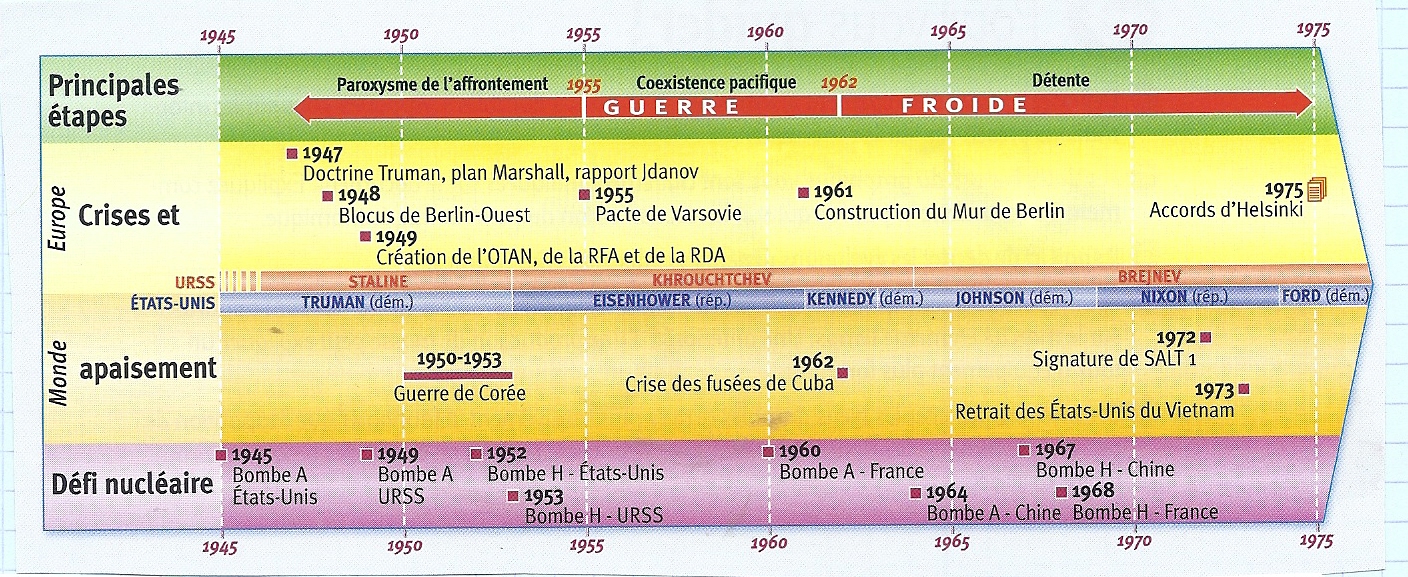 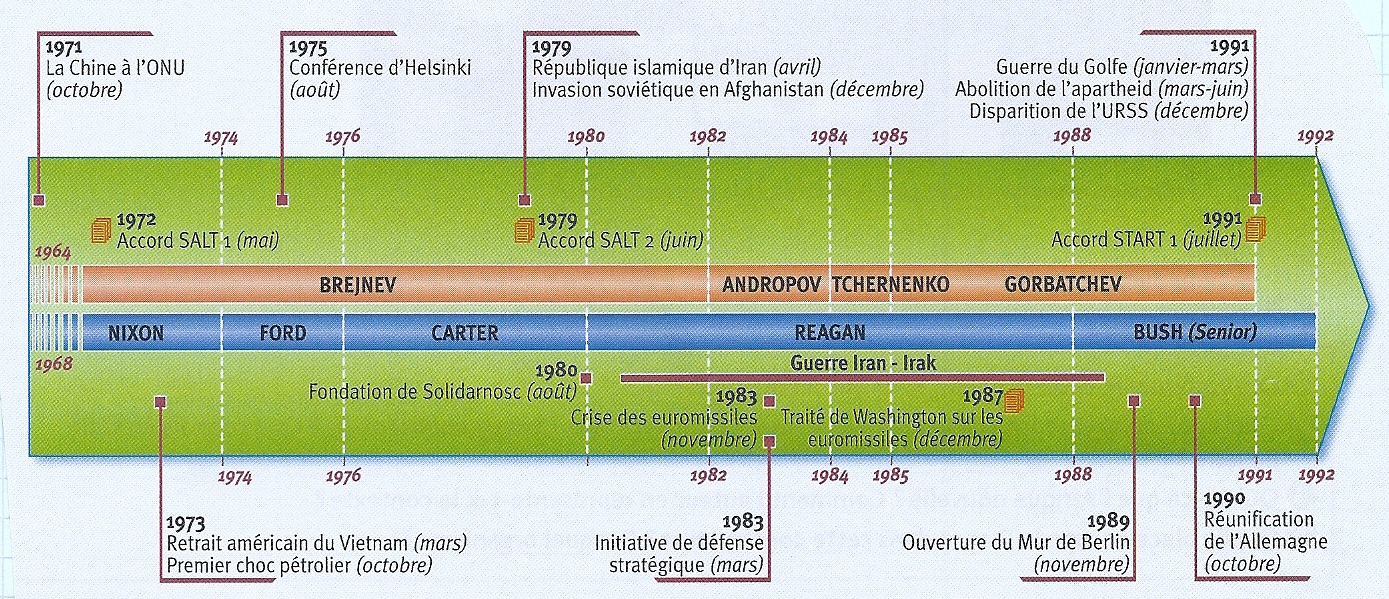 Document 4 : comparatif des deux super-puissances en 1983 ou vers 1990-91Sources : Angus Maddison, L’économie mondiale. Une perspective millénaire. 2001                Rodolphe de Koininck et Jean-François Rousseau, Les poids du monde, 2006     Images économiques du monde 1990, 1990.PuissancesPopulation en millions(pertes liées à la SGM)PIB brut en milliards(rang mondial)PIB/habitantsEn milliers de dollarsExportations de marchandises en milliards de dollars (rang mondial)Arsenaux nucléaires : nombre de bombesOpinion des Parisiens en 1944 sur le pays ayant œuvré à la défaite allemandeEtats-Unis152  (0.3)1 456 (1er)9 56143 (1er )40049%U.R.S.S.180 (20)510 (2nd)2 8346 (11ème )10 à 2061%PuissancesPopulation en millions en 1991(hausse par rapport à 1950)PIB brut en milliards en 1983(coefficient multiplicateur par rapport à 1950) )PIB/habitantsEn milliers de dollarsen 1991Espérance de vie en 1990 (en années)Arsenaux nucléaires : nombre d’ogivesOpinion des Parisiens en 2004 sur le pays ayant œuvré à la défaite allemandeEtats-Unis252  (+65%)3 280 (X2.2)16 700 (X1.7)75 21 00049%U.R.S.S.291 (+61%)944 (X1.8)6 000 (X2)6933 50025%